	DEPARTAMENTO DE CIRUGÍA GENERAL 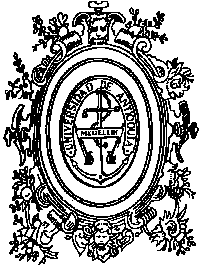 FACULTAD DE MEDICINAUNIVERSIDAD DE ANTIOQUIASección Cirugía y Urología Pediátrica         1803				ACTA 135Carácter:	OrdinarioFecha:             28 de agosto de 2019Lugar: 		Sección Cirugía y Urología PediátricaHora: 		08:00a.mOrden del día: Lectura y aprobación del Acta No 134Evaluación de internos que rotaron por el servicio de Cirugía Pediátrica durante los meses de Agosto de 2019. Evaluación de residentes que rotaron por el servicio de Cirugía Pediátrica durante los meses de Agosto de 2019.Solicitud de vacaciones Dra. Mónica Restrepo J.Solicitud de rotación electiva meses de Octubre y Noviembre Dra. Susana Paredes Minotas.Solicitud de homologación de cursos Dra. Julieta Correa Restrepo.Horas cátedra de pregrado Doctor Walter Romero Espitia.Situación profesoral y nombramiento de Jefe de la sección de Cirugía Pediátrica.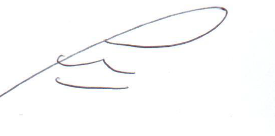 Dr. LUIS FERNANDO LINCE VARELA                                Docente U de ADepartamento de CirugíaServicio de Cirugía InfantilFacultad de MedicinaUniversidad de Antioquia 			ASISTENCIANombre ConvocadoCargoAsistióAsistióObservaciónNombre ConvocadoCargoSiNoObservaciónLuis Fernando Lince Jefe. Sección Cirugía InfantilXJorge A. Martínez MontoyaDocenteXAbraham Chams AnturiDocenteXNatalia Herrera ToroDocenteXWalter Romero EspitiaDocenteXMónica RestrepoRep. de ResidentesxNombre del solicitante o proponenteAsunto de la solicitudDecisiónLuis Fernando LinceLa doctora Susana Paredes Minotas residente de Cirugía Pediátrica solicita realizar su rotación Electiva I en la Clínica Universitaria Bolivariana durante los meses de Octubre y Noviembre de 2019.  Se aprueba la solicitudLa doctora Julieta Correa Restrepo residente de Cirugía Pediátrica solicita se le homologue los cursos de Bioética, Cirugía de Guerra y Medicina Transfusional, estos cursos fueron realizados por la doctora Correa durante su formación en el programa de Cirugía General de la Universidad de Antioquia.  Se aprueba la solicitudEl Doctor Walter Romero Espitia profesor de cátedra de la sección de Cirugía y Urología Pediátrica de la Universidad de Antioquia informa que no continuará prestando sus servicios a la sección en la catedra que tiene asignada en pregrado, el motivo para no continuar con sus servicios en la sección se basa en el retardo para la renovación de estas horas de cátedra y adicionalmente el no vislumbrar una posibilidad de vinculación como docente ocasional o vinculado a la sección debido a que no se ha realizado la convocatoria para cubrir la posición de docente en cirugía pediátricaSe discute por parte de los profesores de la sección ante la no continuidad del Doctor Walter Romero,  que se debe enviar una carta a la decanatura de la Facultad de Medicina con el objetivo de definir por parte del decano diversas situaciones que afectan a la sección y a su funcionamiento como son: no nombrar en propiedad al jefe de la sección, la jefatura la ha asumido como jefe encargado el Doctor Luis Fernando Lince desde hace varios meses luego de la renuncia del Doctor Abraham Chams a la misma, hasta el momento el nombramiento de jefe de sección no se ha hecho oficial.   Definir la convocatoria para el cargo de docente de la sección, desde hace dos años que  se jubiló la Doctora María Elena Arango Rave docente vinculada de tiempo completo no se ha llenado ésta vacante la cual en concepto de los docentes de la sección debe llenarse con un docente de tiempo completo como lo tenía la doctora Arango o en su defecto con dos docentes de medio tiempo